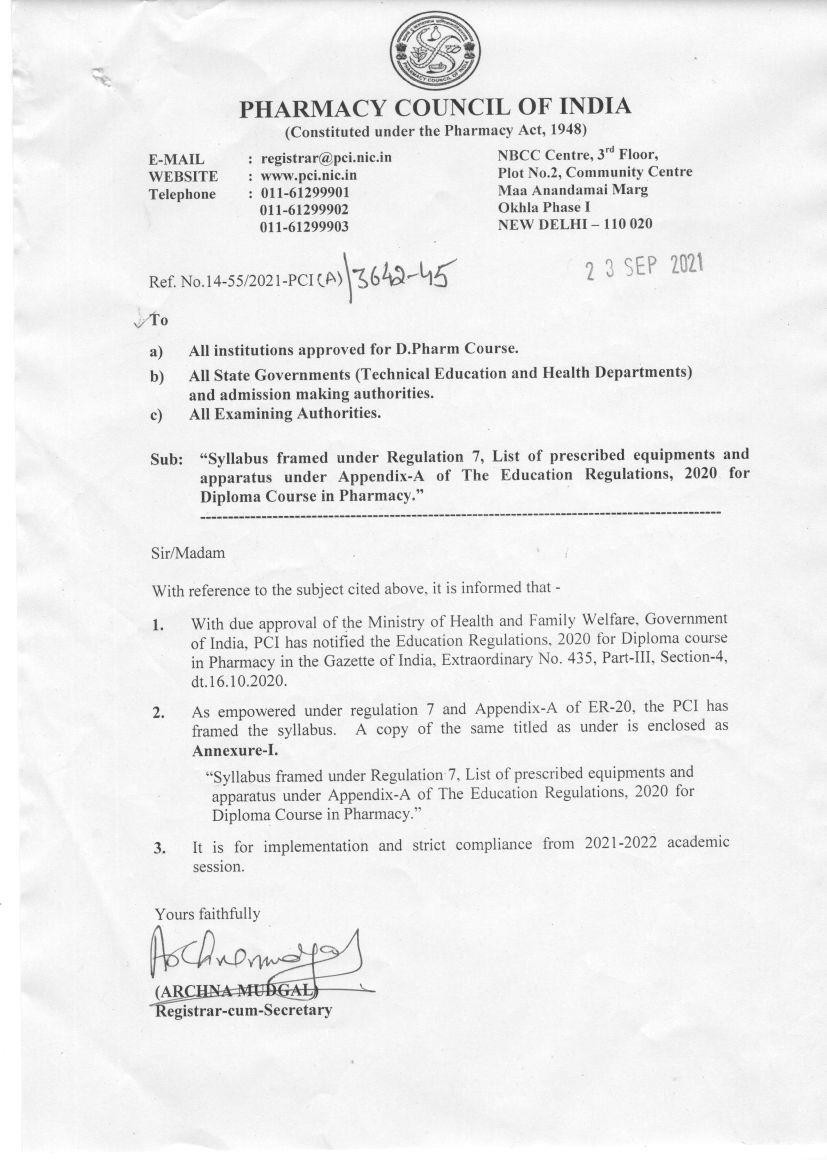 Annexure - I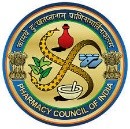 Pharmacy Council of India New Delhi“Syllabus framed under Regulation 7, List	of	prescribed	equipments	and apparatus under Appendix-A ofThe Education Regulations, 2020 For Diploma Course in Pharmacy”ER-2020 D.Pharm Syllabus – Part IIPHARMACOLOGY – THEORYCourse Code: ER20-21T	75 Hours (3 Hours/week)Scope: This course provides basic knowledge about different classes of drugs available for the pharmacotherapy of common diseases. The indications for use, dosage regimen, routes of administration, pharmacokinetics, pharmacodynamics, and contraindications of the drugs discussed in this course are vital for successful professional practice.Course Objectives: This course will discuss the following:General	concepts	of	pharmacology	including	pharmacokinetics, pharmacodynamics, routes of administration, etc.Pharmacological classification and indications of drugsDosage regimen, mechanisms of action, contraindications of drugsCommon adverse effects of drugsCourse Outcomes: Upon successful completion of this course, the students will be able toDescribe the basic concepts of pharmacokinetics and pharmacodynamics 2. Enlist the various classes and drugs of choices for any given disease conditionAdvice the dosage regimen, route of administration and contraindications for a given drugDescribe the common adverse drug reactionsPHARMACOLOGY – PRACTICALCourse Code: ER20-21P	50 Hours (2 Hours/week)Scope: This course provides the basic understanding about the uses, mechanisms of actions, dose dependent responses of drugs in simulated virtual animal models and experimental conditions.Course Objectives: This course will demonstrate / provide hands-on experience in the virtual platform using appropriate software on the followingStudy of pharmacological effects of drugs like local anaesthetics, mydriatic and mitotic on rabbit eyeScreening the effects of various drugs acting in the central nervous systemStudy of drug effects on isolated organs / tissuesStudy of pyrogen testing on rabbitCourse Outcomes: Upon successful completion of this course, the students will be able toStudy and report the local anaesthetic, mydriatic and mitotic effects of the given drug on the rabbit eyeChoose appropriate animal experiment model to study the effects of the given drugs acting on the central nervous system and submit the reportPerform the effects of given tissues (simulated) on isolated organs / tissues and interpret the resultsInterpret the dose dependent responses of drugs in various animal experiment modelsPracticalsIntroduction	to	the	following	topics	pertaining	to	the	experimental pharmacology have to be discussed and documented in the practical manuals.Introduction to experimental pharmacologyStudy of laboratory animalsMice; (b) Rats; (c) Guinea pigs; (d) RabbitsCommonly used instruments in experimental pharmacologyDifferent routes of administration of drugs in animalsTypes of pre-clinical experiments: In-Vivo, In-Vitro, Ex-Vivo, etc.Techniques of blood collection from animalsExperimentsNote: Animals shall not be used for doing / demonstrating any of the experiments given. The given experiments shall be carried- out / demonstrated as the case may be, ONLY with the use of software program(s) such as ‘Ex Pharm’ or any other suitable softwareStudy of local anaesthetics on rabbit eyeStudy of Mydriatic effect on rabbit eyeStudy of Miotic effect on rabbit eyeEffect of analgesics using AnalgesiometerStudy of analgesic activity by writhing testScreening of anti-convulsant using Electro ConvulsiometerScreening of Muscle relaxants using Rota-Rod apparatusScreening of CNS stimulants and depressants using ActophotometerStudy of anxiolytic activity using elevated plus maze methodStudy of effect of drugs (any 2) on isolated heartEffect of drugs on ciliary motility on frog’s buccal cavityPyrogen testing by rabbit methodAssignmentsThe students shall be asked to submit written assignments on the following topics (One assignment per student per sessional period. i.e., a minimum of THREE assignments per student)Introduction to Allergy TestingIntroduction to Toxicity StudiesDrug Facts Labels of US FDAPre-clinical studies in new drug developmentMedicines and meals: Before or After foodPre-clinical studies in new drug developmentDrugs available as paediatric formulationsDrug information appsCOMMUNITY PHARMACY AND MANAGEMENT – THEORYCourse Code: ER20-22T	75 Hours (3 Hours/week)Scope: The course is designed to impart basic knowledge and skills to provide various pharmaceutical care services to patients and general practitioners in the community setup.Course Objectives: This course will discuss the following:Establishing and running a community pharmacy and its legal requirementsProfessional aspects of handling and filling prescriptionsPatient	counselling	on	diseases,	prescription	and	or	non-prescription medicinesScope for performing basic health screening in community pharmacy settingsCourse Outcomes: Upon successful completion of this course, the students will be able toDescribe the establishment, legal requirements, and effective administration of a community pharmacyProfessionally handle prescriptions and dispense medicationsCounsel patients about the disease, prescription and or non-prescription medicinesPerform basic health screening on patients and interpret the reports in the community pharmacy settingsCOMMUNITY PHARMACY AND MANAGEMENT – PRACTICALCourse Code: ER20-22P	75 Hours (3 Hours/week)Scope: The course is designed to train the students and improve professional skills to provide various pharmaceuticalcare services in community pharmacy.Course Objectives: This course will train the students in the followingProfessional handling and filling prescriptionsPatient counselling on diseases and minor ailmentsPatient counselling on prescription and / or non-prescription medicinesPreparation of counselling materials such as patient information leafletsPerforming basic health screening testsCourse Outcomes: Upon successful completion of this course, the students will be able toHandle and fill prescriptions in a professional mannerCounsel patients on various diseases and minor ailmentsCounsel patients on prescription and or non-prescription medicinesDesign and prepare patient information leafletsPerform basic health screening testsPracticalsNote: The following practicals shall be carried out in the model community pharmacy with appropriate simulated scenarios and materials. Students shall be trained through role plays wherever necessary. The activities of the students shall be assessed / evaluated using a structured objective assessment form.Handling of prescriptions with professional standards, reviewing prescriptions, checking for legal compliance and completeness (minimum 5)Identification of drug-drug interactions in the prescription and follow-up actions (minimum 2)Preparation of dispensing labels and auxiliary labels for the prescribed medications (minimum 5)Providing the following health screening services for monitoring patients / detecting new patients (one experiment for each activity)Blood Pressure Recording, Capillary Blood Glucose Monitoring, Lung function assessment using Peak Flow Meter and incentive spirometer, recording capillary oxygen level using Pulse Oximeter, BMI measurementProviding counselling to simulated patients for the following chronic diseases / disorders including education on the use of devices such as insulin pen, inhalers, spacers, nebulizers, etc. where appropriate (one experiment for each disease)Type 2 Diabetes Mellitus, Primary Hypertension, Asthma, Hyperlipidaemia, Rheumatoid ArthritisProviding counselling to simulated patients for the following minor ailments (any three)Headache, GI disturbances (Nausea, Vomiting, Dyspepsia, diarrhoea, constipation), Worm infestations, Pyrexia, Upper Respiratory Tract infections, Skin infections, Oral and dental disorders.Appropriate handling of dummy dosage forms with correct administration techniques - oral liquids with measuring cup/cap/dropper, Eye Drops, Inhalers, Nasal drops, Insulin pen, nebulizers, different types of tablets, patches, enemas, suppositoriesUse of Community Pharmacy Software and digital health toolsAssignmentsThe students shall be asked to submit written assignments on the following topics (One assignment per student per sessional period. i.e., a minimum of THREE assignments per student)SOPs for various activities in Community Pharmacy (as discussed in Theory and Practical)List out the various abbreviations, short forms used in prescriptions and their interpretationPatient Information Leaflet for a given chronic disease / disorderPatient Information Leaflet for prescription / non-prescription medicinesPreparation of window / shelf display materials for the model community pharmacyOverview of Software available for retail pharmacy management including billing, inventory, etc.Dosage / Medication Reminder AidsOverview on the operations and marketing strategies of various online pharmaciesOverview on the common fixed dose combinationsOverview on the medications requiring special storage conditionsRole of Community Pharmacists in preventing Antimicrobial ResistanceJan Aushadhi and other Generic Medicine initiatives in IndiaGlobal Overview of Online PharmaciesCommunity Pharmacy Practice Standards: Global Vs. Indian ScenarioOverview of pharmacy associations in IndiaField VisitThe students shall be taken in groups to visit community pharmacies and medicine distributors to understand and witness the professional activities of the community pharmacists, and supply chain logistics. Individual reports from each student on their learning experience from the field visit shall be submitted.BIOCHEMISTRY & CLINICAL PATHOLOGY – THEORYCourse Code: ER20-23T	75 Hours (3 Hours/week)Scope: This course is designed to impart basic knowledge on the study of structure and functions of biomolecules and the chemical processes associated with living cells in normal and abnormal states. The course also emphasizes on the clinical pathology of blood and urine.Course Objectives: This course will discuss the following at the fundamental levelStructure and functions of biomoleculesCatalytic activity, diagnostic and therapeutic importance of enzymesMetabolic pathways of biomolecules in health and illness (metabolic disorders)Biochemical principles of organ function tests and their clinical significanceQualitative and quantitative determination of biomolecules / metabolites in the biological sampleClinical pathology of blood and urineCourse Outcomes: Upon successful completion of this course, the students will be able toDescribe the functions of biomoleculesDiscuss the various functions of enzymes in the human systemExplain the metabolic pathways of biomolecules in both physiological and pathological conditionsDescribe the principles of organ function tests and their clinical significancesDetermine the biomolecules / metabolites in the given biological samples, both qualitatively and quantitativelyDescribe the clinical pathology of blood and urineBIOCHEMISTRY & CLINICAL PATHOLOGY – PRACTICALCourse Code: ER20-23P	50 Hours (2 Hours/week)Scope: This course is designed to train the students in the qualitative testing of various biomolecules and testing of biological samples for determination of normal and abnormal constituentsCourse Objectives: This course will train and provide hands-on experiences on the followingQualitative determination of biomolecules / metabolites in simulated biological samplesDetermination of normal and abnormal constituents of simulated blood and urine samplesCourse Outcomes: Upon successful completion of this course, the students will be able toQualitatively determine the biomolecules / metabolites in the given biological samplesDetermine the normal and abnormal constituents in blood and urine samples and interpret the results of such testingPracticalsQualitative analysis of carbohydrates (4 experiments)Qualitative analysis of Proteins and amino acids (4 experiments)Qualitative analysis of lipids (2 experiments)Qualitative analysis of urine for normal and abnormal constituents (4 experiments)Determination of constituents of urine (glucose, creatinine, chlorides) (2 experiments)Determination of constituents of blood/serum (simulated) (Creatine, glucose, cholesterol, Calcium, Urea, SGOT/SGPT) (5 experiments)Study the hydrolysis of starch from acid and salivary amylase enzyme (1 experiment)AssignmentsThe students shall be asked to submit written assignments on Various Pathology Lab Reports (One assignment per student per sessional period. i.e., a minimum of THREE assignments per student)PHARMACOTHERAPEUTICS - THEORYCourse Code: ER20-24T	75 Hours (3 Hours/week)Scope: This course is designed to impart basic knowledge on etiopathogenesis of common diseases and their management along with quality use of medicines.Course Objectives: This course will discuss aboutEtiopathogenesis	of	selected	common	diseases	and	evidence-based medicine therapyImportance of individualized therapeutic plans based on diagnosisBasic methods for assessing the clinical outcomes of drug therapyCourse Outcomes: Upon successful completion of this course, the students will be able toHelp assessing the subjective and objective parameters of patients in common disease conditionsAssist other healthcare providers to analyse drug related problems and provide therapeutic interventionsParticipate in planning the rational medicine therapy for common diseasesDesign and deliver discharge counselling for patientsPHARMACOTHERAPEUTICS – PRACTICALCourse Code: ER20-24P	25 Hours (1 Hour/week)Scope: This course is designed to train the students in the basic skills required to support the pharmaceutical care services for selected common disease conditions.Course Objectives: This course will train the students onHow to prepare a SOAP (Subjective, Objective, Assessment and Plan) note for clinical cases of selected common diseasesPatient counselling techniques/methods for common disease conditionsCourse Outcomes: Upon successful completion of this course, the students will be able toWrite SOAP (Subjective, Objective, Assessment and Plan) notes for the given clinical cases of selected common diseasesCounsel the patients about the disease conditions, uses of drugs, methods of handling and administration of drugs, life-style modifications, and monitoring parameters.PracticalsPreparation and discussion of SOAP (Subjective, Objective, Assessment and Plan) notes for at least SIX clinical cases (real / hypothetical) of the following disease conditions.HypertensionAngina PectorisMyocardial InfarctionHyperlipidaemiaRheumatoid arthritisAsthmaCOPDDiabetesEpilepsyStrokeDepressionTuberculosisAnaemia (any one type as covered in theory)Viral infection (any one type as covered in theory)Dermatological conditions (any one condition as covered in theory)Patient counselling exercises using role plays based on the real / hypothetical clinical case scenarios. The students are expected to provide counselling on disease condition, medications, life-style modifications, monitoring parameters, etc. and the same shall be documented. (Minimum 5 cases)Simulated cases to enable dose calculation of selected drugs in paediatrics, and geriatrics under various pathological conditions. (Minimum 4 cases)HOSPITAL AND CLINICAL PHARMACY – THEORYCourse Code: ER20-25T	75 Hours (3 Hours/week)Scope: This course is designed to impart fundamental knowledge and professional skills required for facilitating various hospital and clinical pharmacy services.Course Objectives: This course will discuss and train the students in the followingHospital and Hospital Pharmacy organization and set-upsBasics of hospital pharmacy services including the procurement, supply chain, storage of medicines and medical suppliesBasics	of	clinical	pharmacy	including	introduction	to	comprehensive pharmaceutical care servicesBasic interpretations of common laboratory results used in clinical diagnosis towards optimizing the drug therapyCourse Outcomes: Upon successful completion of this course, the students will be able toExplain about the basic concepts of hospital pharmacy administrationManage the supply chain and distribution of medicines within the hospital settingsAssist the other healthcare providers in monitoring drug therapy and address drug related problemsInterpret common lab investigation reports for optimizing drug therapyHOSPITAL AND CLINICAL PHARMACY – PRACTICALCourse Code: ER20-25P	25 Hours (1 Hour / Week)Scope: This course is designed to train the students to assist other healthcare providers in the basic services of hospital and clinical pharmacy.Course Objectives: This course will train the students with hands-on experiences, simulated clinical case studies in the following:Methods to systematically approach and respond to drug information queriesHow to interpret	common laboratory reports to understand the need for optimizing dosage regimensHow to report suspected adverse drug reactions to the concerned authoritiesUses and methods of handling various medical/surgical aids and devicesHow to interpret drug-drug interactions in the treatment of common diseases.Course Outcomes: Upon completion of the course, the students will be able toProfessionally handle and answer the drug information queriesInterpret the common laboratory reportsReport suspected adverse drug reactions using standard proceduresUnderstand the uses and methods of handling various medical/surgical aids and devicesInterpret and report the drug-drug interactions in common diseases for optimizing the drug therapyNote: Few of the experiments of Hospital and Clinical Pharmacy practical course listed here require adequate numbers of desktop computers with internet connectivity, adequate drug information resources including reference books, different types of surgical dressings and other medical devices and accessories. Various charts, models, exhibits pertaining to the experiments shall also be displayed in the laboratory.PracticalsSystematic approach to drug information queries using primary / secondary / tertiary resources of information (2 cases)Interpretation of laboratory reports to optimize the drug therapy in a given clinical case (2 cases)Filling up IPC’s ADR Reporting Form and perform causality assessments using various scales (2 cases)Demonstration / simulated / hands-on experience on the identification, types, use / application /administration ofOrthopaedic and Surgical Aids such as knee cap, LS belts, abdominal belt, walker, walking sticks, etc.Different types of bandages such as sterile gauze, cotton, crepe bandages, etc.Needles, syringes, catheters, IV set, urine bag, RYLE’s tube, urine pots, colostomy bags, oxygen masks, etc.Case studies on drug-drug interactions (any 2 cases)Wound dressing (simulated cases and role play –minimum 2 cases)Vaccination and injection techniques (IV, IM, SC) using mannequins (5 activities)Use of Hospital Pharmacy Software and various digital health toolsAssignmentsThe students shall be asked to submit written assignments on the following topics (One assignment per student per sessional period. i.e., a minimum of THREE assignments per student)Typical profile of a drug to be included in the hospital formularyBrief layout and various services of the Central Sterile Supplies Department (CSSD)Various types of sterilizers and sterilization techniques used in hospitalsFumigation and pesticide control in hospitalsRole of Pharmacists in Transition of Care: Discharge cards, post hospitalization care, medicine reconciliation activities in developed countriesTotal parenteral nutrition and IV admixtures and their compatibility issuesConcept of electronic health recordsInvasive and Non-invasive diagnostic tests - HRCT, MRI, Sonography, 2D ECHO, X-rays, Mammography, ECG, EMG, EEGHome Diagnostic Kits - Pregnancy Test, COVID testing etcMeasures to be taken in hospitals to minimize Antimicrobial ResistanceRole and responsibilities of a pharmacist in public hospital in rural parts of the countrySafe waste disposal of hospital wasteField VisitThe students shall be taken in groups to visit a Government / private healthcare facility to understand and witness the various hospital and clinical pharmacy services provided. Individual reports from each student on their learning experience from the field visit shall be submitted.PHARMACY LAW AND ETHICS – THEORYCourse Code: ER20-26T	75 Hours (3 Hours/week)Scope: This course is designed to impart basic knowledge on several important legislations related to the profession of pharmacy in IndiaCourse Objectives: This course will discuss the followingGeneral perspectives, history, evolution of pharmacy law in IndiaAct and Rules regulating the profession and practice of pharmacy in IndiaImportant code of ethical guidelines pertaining to various practice standardsBrief introduction to the patent laws and their applications in pharmacyCourse Outcomes: Upon successful completion of this course, the students will be able toDescribe the history and evolution of pharmacy law in IndiaInterpret the act and rules regulating the profession and practice of pharmacy in IndiaDiscuss the various codes of ethics related to practice standards in pharmacyInterpret the fundamentals of patent laws from the perspectives of pharmacyAssignmentsThe students shall be asked to submit written assignments on the following topics (One assignment per student per sessional period. i.e., a minimum of THREE assignments per student)Requirements for Ayurvedic, Homeopathic manufacturing, sale, and licensing requirementsLayout and contents of official websites of various agencies regulating the profession of pharmacy in India: e.g., CDSCO, SUGAM portal, PCI, etc.Licenses required, application processes (online/offline), drug regulatory office website of the respective stateCase studies – actions taken on violation of any act / rule related to pharmacySchedule H1 drugs and its implementation in IndiaCounterfeit / Spurious medicinesDrug Testing Labs in IndiaOverview of Pharma marketing practicesGeneric Medicines9. AppendicesAppendix – 1A typical format for the assessment of an AssignmentName of the College:Directions: For evaluation, enter rating of the student utilizing the following scale: 5 – Excellent; 4 - Very Good; 3 – Good; 2 – Satisfactory; 1 - PoorSignature of the Student with Date:Note: Subject teacher should try to cover all assignments mentioned in the list for each practical subject by assigning the topics to the students. Students should be encouraged to submit an assignment (in a format decided by the Institute) and encouraged to present assignments (at least any one assignment per subject) in the class.Appendix – 2A typical format for the assessment of a Field Visit ReportName of the College:Appendix – 3List of Instruments and Equipment required for the Conduct of D.Pharm program as per ER-2020As per ER 2020 regulation;At least four laboratories specified below should be provided for:Pharmaceutics Lab.Pharm. Chemistry Lab.Physiology, Pharmacology and Pharmacognosy Lab.Biochemistry, Clinical Pathology, Hospital and Clinical Pharmacy Lab.The institutions shall provide “Model Pharmacy” as per following detailsNOTE: Wherever animal experimentations are prescribed in the curriculum, the required knowledge and skill should be imparted by using computer assisted modules. Animal hold area shall be as per the Committee for the Purpose of Control and Supervision of Experiments on Animals (CPCSEA) guidelines.Practical of Social Pharmacy, Pharmacotherapeutics can be conducted in any one of the laboratories by making necessary provisions.Department wise List of Minimum Equipment required for D.Pharm (For a practical batch of 20 students)Physiology, Pharmacology and Pharmacognosy Lab.NOTE: Adequate number of glassware commonly used in the laboratory should be provided in each laboratory and departmentPharmaceutical Chemistry/ Biochemistry, Clinical PathologyNOTE: Adequate number of glassware commonly used in the laboratory should be provided in each laboratory and departmentPharmaceuticsNOTE: Aseptic cabinet or area should be provided as per Appendix A of ER 2020 Adequate number of glassware commonly used in the laboratory should be provided in each laboratory and departmentMachine RoomNOTE: Adequate number of glassware commonly used in the laboratory should be provided in each laboratory and departmentHospital and Clinical Pharmacy LabNOTE: Adequate number of glassware commonly used in the laboratory should be provided in each laboratory and departmentModel PharmacyAPPENDIX 4Subject wise list of Recommended Books (Latest Edition) PharmaceuticsHistory of Pharmacy in India by Dr. Harikishan SinghIndian Pharmacopoeia, Govt. of India PublicationA Text book of Pharmaceuticals Formulation by B.M. Mithal, Vallabh Prakashan.Bentleys’ Text book of Pharmaceutics, Editor E.A. Rawlins, Elsevier Int.,The Theory and Practice of Industrial Pharmacy. Leon Lachman, Herbert Lieberman and Joseph Kanig, Editors, Lea and Febiger, Philadelphia. Varghese Publishing HouseResponsible Use of Medicines: A Layman’s Handbook, www.ipapharma.org / publicationsPharmaceutical ChemistryMedicinal & Pharmaceutical chemistry by Harikishan Singh and VK KapoorWilson and Griswold’s Text book of Organic Medicinal and pharmaceutical ChemistryPractical Organic Chemistry by Mann and Saunders.Practical Pharmaceutical Chemistry, Volume- I & II by Beckett and J. B. StenlakeIndian PharmacopoeiaVogel’s text book of Practical Organic ChemistryPharmacognosyText book of Pharmacognosy by C. K. Kokate, S. B. Gokhale, A.P. Purohit, Nirali PrakashanText book of Pharmacognosy by C.S. Shah and J. S. Qadry, CBS Publishers & Distributors Pvt. Ltd.Text Book of Pharmacognosy by T. E. Wallis. CBS Publishers & Distributors Pvt. Ltd.Study of crude drugs by M. A. Iyengar, Manipal Press Ltd, ManipalPowder crude drugs by M. A. Iyengar, Manipal Press Ltd, ManipalAnatomy of crude drugs by M. A. Iyengar, Manipal Press Ltd, ManipalAugmented Text Book of Homeopathic Pharmacy by Dr. D D Banerjee, B Jain Publishers (P) LtdHuman Anatomy and PhysiologyHuman Physiology by C. C. ChatterjeeHuman Anatomy and Physiology by S. Chaudhary and A. ChaudharyDerasari and Gandhi’s elements of Human Anatomy, Physiology and Health EducationS.R. Kale and R.R. Kale, Textbook of Practical Anatomy and PhysiologyRoss and Wilson Anatomy and Physiology in Health and illnessHuman Anatomy and Physiology by Tortora Gerard JFundamentals of Medical Physiology by K. Sambulingam and P SambulingamRanade V.G. Text Book of Practical PhysiologyGoyal R.K., Natvar M.P. and Shah S.A., Practical Anatomy, Physiology and Biochemistry, Experimental PhysiologySocial PharmacySocial Pharmacy – Innovation and development. Geoff Harding, Sarah Nettleton and Kevin Taylor. The Pharmaceutical Press.Text Book of Community Pharmacy Practice. RPSGB PublicationCommunity Pharmacy Handbook- Jonathan WaterfieldS Khurana, P Suresh and R Kalsi. Health Education & Community Pharmacy. S Vikas & CoSocial Pharmacy: Tayler, Geoffrey. Pharmaceutical Press. London.Textbook by Dandiya PC, Zafer ZYK, Zafer A. Health education & Community Pharmacy. Vallabh Prakashan.Websites of Ministry of Health and Family Welfare, National Health PortalPharmacists	at	the	Frontlines:	A	Novel	Approach	at	Combating	TB www.ipapharma.org Visit PublicationsWhere There Is No Doctor: A Village Health Care Handbook by David Werner,2015 updated versionVarious WHO publications www.who.intPharmacologyPharma	Satoskar,	R.S.	and	Bhandarkar,	S.D.	Pharmacology	and PharmacotherapeuticsB. Suresh, A Text Book of PharmacologyDerasari and Gandhi’s Elements of PharmacologyS.K. Kulkarni, Practical Pharmacology and Clinical PharmacyH.K. Sharma. Principles of PharmacologyMary J. Mycek, Lippincott Williams and Wilkins. Lippincott’s illustrated Reviews: PharmacologyTripathi, K.D. Essentials of Medical Pharmacology.Various Drug Information Books like British National Formulary, MIMS, CIMS, Drug Today etc., WHO, NIH WebsitesCommunity Pharmacy and ManagementHealth Education and Community Pharmacy by N.S. Parmar.WHO consultative group report.Drug store and Business management by Mohammed Ali and Jyoti.Handbook of pharmacy – health care. Edt. Robin J Harman. The Pharmaceutical PressComprehensive Pharmacy Review – Edt. Leon Shargel. Lippincott Williams and Wilkins.Good Pharmacy Practices Training Manual by IPA/CDSCO/WHO IndiaTraining Module for Community Pharmacists in TB Care and Control/ by MoH/IPAHand Book of PharmaSoS, Drugs in Special population- Pregnancy and Lactation, Tobacco free future- Choice is yours: KSPC Publications.Responsible Use of Medicines: A Layman’s Handbook, www.ipapharma.org/publicationsCommunity	Pharmacy	Practice	around	the	Globe:	Part	One: www.ipapharma.org /publicationsBiochemistry and Clinical PathologyEssentials of Biochemistry by U. Satyanarayana, Books and Allied (P) Ltd.A Textbook of Biochemistry by A.V.S.S. Rama Rao, UBS Publishers’ Distributors Pvt. Ltd.Practical Biochemistry by R.C. Gupta and S. Bhargava.Laboratory manual of Biochemistry by Pattabiraman and Sitaram AcharyaPharmacotherapeuticsClinical Pharmacy and Therapeutics - Roger and Walker, Churchill Livingstone PublicationClinical Pharmacy and Therapeutics - Eric T. Herfindal, Williams and Wilkins PublicationApplied Therapeutics: The clinical Use of Drugs. Lloyd Young and Koda-Kimble MA Lippincott, Williams and Wilkins Publication.	Pharmacotherapy: A Pathophysiologic approach - Joseph T. Dipiro et al. Appleton and Lange Publication.National Formulary of India, Indian Pharmacopoeia Commission, Ghaziabad.Hospital and Clinical PharmacyA Textbook of Clinical Pharmacy Practice - Essential concepts and skills - Parthasarathi G, Karin Nyfort-Hansen and Milap Nahata. Orient Longman Pvt. Ltd. Hyderabad.Text Book of Hospital and Clinical Pharmacy by Dr. Pratibha Nand and Dr. Roop K Khar, Birla publications, New Delhi.Gupta B.K and Gupta R.N., GPP in Hospital Pharmacy, Vallabh Prakashan.Basic skills in interpreting laboratory data - Scott LT, American Society of Health System Pharmacists Inc.Australian drug information- Procedure manual. The Society of Hospital Pharmacists of Australia.Pharmacy Law and EthicsText book of Forensic Pharmacy by B.M. MithalForensic Pharmacy by B. SureshHand book of drug law-by M.L. MehraA text book of Forensic Pharmacy by N.K. JainDrugs and Cosmetics Act/Rules by Govt. of India publications.Medicinal and Toilet preparations Act 1955 by Govt. of India publications.Narcotic Drugs and Psychotropic Substances Act by Govt. of India publicationsDrugs and Magic Remedies Act by Govt. of India publications.CDSCO Website, NPPA WebsiteBooks on Drugs and Cosmetic Act by Nilesh Gandhi and Sudhir DeshpandeText Book of Forensic Pharmacy by Dr Guruprasad MohantaS.No.Course CodeName of the CourseTotal Theory / Practical HoursTotal Tutorial HoursTheory / Practical Hours perWeekTutorial Hours per Week1.ER20-21TPharmacology –Theory7525312.ER20-21PPharmacology –Practical50-2-3.ER20-22TCommunity Pharmacy & Management –Theory7525314.ER20-22PCommunity Pharmacy & Management – Practical75-3-5.ER20-23TBiochemistry & ClinicalPathology – Theory7525316.ER20-23PBiochemistry & ClinicalPathology – Practical50-2-7.ER20-24TPharmacotherapeutics– Theory7525318.ER20-24PPharmacotherapeutics– Practical25-1-9.ER20-25THospital & ClinicalPharmacy – Theory75253110.ER20-25PHospital & ClinicalPharmacy – Practical25-1-11.ER20-26TPharmacy Law &Ethics752531ChapterTopicHours1General PharmacologyIntroduction and scope of PharmacologyVarious routes of drug administration - advantages and disadvantagesDrug absorption - definition, types, factors affecting drug absorptionBioavailability and the factors affecting bioavailabilityDrug distribution - definition, factors affecting drug distributionBiotransformation of drugs - Definition, types of biotransformation reactions, factors influencing drug metabolismsExcretion of drugs - Definition, routes of drug excretionGeneral mechanisms of drug action and factors modifying drug action102Drugs Acting on the Peripheral Nervous SystemSteps involved in neurohumoral transmissionDefinition, classification, pharmacological actions, dose, indications, and contraindications ofCholinergic drugsAnti-Cholinergic drugsAdrenergic drugsAnti-adrenergic drugsNeuromuscular blocking agentsDrugs used in Myasthenia gravisLocal anaesthetic agentsNon-Steroidal	Anti-Inflammatory	drugs (NSAIDs)113Drugs Acting on the EyeDefinition, classification, pharmacological actions, dose, indications and contraindications ofMioticsMydriaticsDrugs used in Glaucoma24Drugs Acting on the Central Nervous SystemDefinition, classification, pharmacological actions, dose, indications, and contraindications ofGeneral anaestheticsHypnotics and sedativesAnti-Convulsant drugsAnti-anxiety drugsAnti-depressant drugsAnti-psychoticsNootropic agentsCentrally acting muscle relaxantsOpioid analgesics85Drugs Acting on the Cardiovascular System Definition, classification, pharmacological actions, dose, indications, and contraindications ofAnti-hypertensive drugsAnti-anginal drugsAnti-arrhythmic drugsDrugs used in atherosclerosis andCongestive heart failureDrug therapy for shock66Drugs Acting on Blood and Blood Forming Organs Definition, classification, pharmacological actions, dose, indications, and contraindications ofHematinic agentsAnti-coagulantsAnti-platelet agentsThrombolytic drugs47Definition, classification, pharmacological actions, dose, indications, and contraindications ofBronchodilatorsExpectorantsAnti-tussive agentsMucolytic agents28Drugs Acting on the Gastro Intestinal TractDefinition, classification, pharmacological actions, dose, indications, and contraindications ofAnti-ulcer drugsAnti-emeticsLaxatives and purgativesAnti-diarrheal drugs59Drugs Acting on the KidneyDefinition, classification, pharmacological actions, dose, indications, and contraindications ofDiureticsAnti-Diuretics210Hormones and Hormone AntagonistsPhysiological and pathological role and clinical uses ofThyroid hormonesAnti-thyroid drugsParathormoneCalcitoninVitamin DInsulinOral hypoglycemic agentsEstrogenProgesteroneOxytocinCorticosteroids811AutocoidsPhysiological	role	of	Histamine,	5	HT	and ProstaglandinsClassification, clinical uses, and adverse effects ofantihistamines and 5 HT antagonists312Chemotherapeutic Agents: Introduction, basic principles of chemotherapy of infections, infestations and neoplastic diseases, Classification, dose, indication and contraindications of drugs belonging to following classes:PenicillinsCephalosporinsAminoglycosidesFluoroquinolonesMacrolidesTetracyclinesSulphonamidesAnti-tubercular drugsAnti-fungal drugsAnti-viral drugsAnti-amoebic agentsAnthelminticsAnti-malarial agentsAnti-neoplastic agents1213BiologicalsDefinition, types, and indications of biological agents with examples2ChapterTopicHours1Community Pharmacy Practice	–	Definition, history and development of community pharmacy - International and Indianscenarios22Professional responsibilities of community pharmacistsIntroduction to the concept of Good Pharmacy Practice and SOPs.33Prescription and prescription handlingDefinition, parts of prescriptions, legality of prescriptions, prescription handling, labelling of dispensed medications (Main label, ancillary label, pictograms), brief instructions on medication usageDispensing process, Good Dispensing Practices, dispensing errors and strategies to minimize them74Communication skillsDefinition, types of communication skillsInteractions with professionals and patientsVerbal	communication	skills	(one-to-one,	over	the telephone)Written communication skillsBody languagePatient interview techniques65Patient counsellingDefinition and benefits of patient counsellingStages of patient counselling - Introduction, counselling content, counselling process, and closing the counselling sessionBarriers to effective counseling - Types and strategies to overcome the barriersPatient counselling points for chronic diseases/disorders - Hypertension, Diabetes, Asthma, Tuberculosis, Chronic obstructive pulmonary disease, and AIDSPatient Package Inserts - Definition, i mportance and benefits, Scenarios of PPI use in India and other countriesPatient Information leaflets - Definition and uses106Medication AdherenceDefinition, factors influencing non- adherence, strategies to overcome non-adherence27Health Screening Services in Community Pharmacy Introduction, scope, and importance of various health screening services - for routine monitoring of patients, early detection, andreferral of undiagnosed cases59Over The Counter (OTC) MedicationsDefinition, need and role of Pharmacists in OTC medication dispensingOTC medications in India, counseling for OTC productsSelf-medication and role of pharmacists in promoting the safe practices during self-medicationResponding to symptoms, minor ailments, and advice for self-care in conditions such as - Pain management, Cough, Cold, Diarrhea, Constipation, Vomiting, Fever, Sore throat, Skin disorders, Oral health (mouth ulcers, dental pain, gum swelling)1510Community Pharmacy ManagementLegal requirements to set up a community pharmacySite selection requirementsPharmacy designs and interiorsVendor selection and orderingProcurement, inventory control methods, and inventory managementFinancial planning and managementAccountancy in community pharmacy – Day book, Cash bookIntroduction to pharmacy operation softwares – usefulness and availabilityCustomer Relation Management (CRM)Audits in PharmaciesSOP of Pharmacy ManagementIntroduction	to	Digital	Health,	mHealth	and	Online pharmacies25ChapterTopicHours1Introduction to  biochemistry: Scope of biochemistry inpharmacy; Cell and its biochemical organization.22CarbohydratesDefinition,	classification	with	examples,	chemical propertiesMonosaccharides - Structure of glucose, fructose, and galactoseDisaccharides - structure of maltose, lactose, and sucrosePolysaccharides - chemical nature of starch and glycogenQualitative tests and biological role of carbohydrates53ProteinsDefinition, classification of proteins based on composition and solubility with examplesDefinition, classification of amino acids based on chemical nature and nutritional requirements with examplesStructure of proteins (four levels of organization of protein structure)Qualitative tests and biological role of proteins and amino acidsDiseases related to malnutrition of proteins.54LipidsDefinition, classification with examplesStructure and properties of triglycerides (oils and fats)Fatty acid	classification - Based	onchemical	and	nutritional	requirements	with examplesStructure and functions of cholesterol in the bodyLipoproteins - types, composition and functions in the bodyQualitative tests and functions of lipids55Nucleic acidsDefinition, purine and pyrimidine basesComponents	of	nucleosides	and	nucleotides	with examplesStructure of DNA (Watson and Crick model), RNA andtheir functions46EnzymesDefinition, properties and IUB and MB classificationFactors affecting enzyme activityMechanism of action of enzymes, Enzyme inhibitorsTherapeutic	and	pharmaceutical	importance	of enzymes57VitaminsDefinition and classification with examplesSources, chemical nature, functions, coenzyme form, recommended dietary requirements, deficiency diseases of fat-and water-soluble vitamins68Metabolism (Study of cycle/pathways without chemical structures)Metabolism of Carbohydrates: Glycolysis, TCA cycleand glycogen metabolism, regulation of blood glucose20level. Diseases related to abnormal metabolism of CarbohydratesMetabolism of lipids: Lipolysis, β-oxidation of Fatty acid (Palmitic acid) ketogenesis and ketolysis. Diseases related to abnormal metabolism of lipids such as Ketoacidosis, Fatty liver, HypercholesterolemiaMetabolism of Amino acids (Proteins): General reactions of amino acids and its significance– Transamination, deamination, Urea cycle and decarboxylation. Diseases related to abnormal metabolism of amino acids, Disorders of ammonia metabolism, phenylketonuria, alkaptonuria and Jaundice.Biological    oxidation:     Electron    transport      chainand   Oxidative phosphorylation9Minerals:	Types,	Functions,	Deficiency	diseases,recommended dietary requirements0510Water and ElectrolytesDistribution, functions of water in the bodyWater turnover and balanceElectrolyte composition of the body fluids, Dietary intake of electrolyte and Electrolyte balanceDehydration,	causes	of	dehydration	and	oralrehydration therapy0511Introduction to Biotechnology0112Organ function testsFunctions of kidney and routinely performed tests to assess the functions of kidney and their clinical significancesFunctions of liver and routinely performed tests to assess the functions of liver and their clinical significancesLipid profile tests and its clinical significances0613Introduction to Pathology of Blood and UrineLymphocytes and Platelets, their role in health and diseaseErythrocytes - Abnormal cells and their significanceNormal and Abnormal constituents of Urine and their significance06Parkinson’s diseaseAlzheimer’s diseaseStrokeMigraineGastro Intestinal DisordersGastro oesophageal reflux diseasePeptic Ulcer DiseaseAlcoholic liver diseaseInflammatory Bowel Diseases (Crohn’s Disease and Ulcerative Colitis)8Haematological disordersIron deficiency anaemiaMegaloblastic anaemia4Infectious diseasesTuberculosisPneumoniaUrinary tract infectionsHepatitisGonorrhoea and SyphilisMalariaHIV and Opportunistic infectionsViral Infections (SARS, CoV2)12Musculoskeletal disordersRheumatoid arthritisOsteoarthritis3DermatologyPsoriasisScabiesEczema3Psychiatric DisordersDepressionAnxietyPsychosis4OphthalmologyConjunctivitis (bacterial and viral)Glaucoma2(l) Anti-microbial Resistance2Women’s HealthPolycystic Ovary SyndromeDysmenorrheaPremenstrual Syndrome4S. No.TopicHours1Hospital PharmacyDefinition, scope, national and international scenarioOrganisational structureProfessional responsibilities, Qualification and experience requirements, job specifications, work load requirements and inter professional relationshipsGood Pharmacy Practice (GPP) in hospitalHospital Pharmacy Standards (FIP Basel Statements, AHSP)Introduction to NAQS guidelines and NABH Accreditationand Role of Pharmacists62Different Committees in the HospitalPharmacy and Therapeutics Committee - Objectives, Composition, and functionsHospital	Formulary	-	Definition,	procedure	for development and use of hospital formulary4Infection Control Committee – Role of Pharmacist in preventing Antimicrobial Resistance4Supply Chain and Inventory ControlPreparation of Drug lists - High Risk drugs, Emergency drugs, Schedule H1 drugs, NDPS drugs, reserved antibioticsProcedures of Drug Purchases – Drug selection, short term, long term, and tender/e-tender process, quotations, etc.Inventory control techniques: Economic Order Quantity, Reorder Quantity Level, Inventory Turnover etc.Inventory Management of Central Drug Store – Storage conditions, Methods of storage, Distribution, Maintaining Cold Chain, Devices used for cold storage (Refrigerator, ILR, Walk-in-Cold rooms)FEFO, FIFO methodsExpiry drug removal and handling, and disposal. Disposal of Narcotics, cytotoxic drugsDocumentation - purchase and inventory145Drug distributionDrug distribution (in- patients and out - patients) – Definition, advantages and disadvantages of individual prescription order method, Floor Stock Method, Unit Dose Drug Distribution Method, Drug Basket Method.Distribution of drugs to ICCU/ICU/NICU/Emergency wards.Automated drug dispensing systems and devicesDistribution of Narcotic and Psychotropic substances and their storage76Compounding in Hospitals. Bulk compounding, IV admixtureservices and incompatibilities, Total parenteral nutrition47Radio Pharmaceuticals - Storage, dispensing and disposal ofradiopharmaceuticals28Application of computers in Hospital Pharmacy Practice,Electronic health records, Softwares used in hospital pharmacy29Clinical Pharmacy: Definition, scope, and development - in India and other countriesTechnical definitions, common terminologies used in clinical settings and their significance such as Paediatrics, Geriatric, Anti-natal Care, Post-natal Care, etc.12ChapterTopicsHours1General Principles of Law, History and various Acts relatedto Drugs and Pharmacy profession22Pharmacy Act-1948 and Rules: Objectives, Definitions, Pharmacy Council of India; its constitution and functions, Education Regulations, State and Joint state pharmacy councils, Registration of Pharmacists, Offences and Penalties.Pharmacy Practice Regulations 201553Drugs and Cosmetics Act 1940 and Rules 1945 and New AmendmentsObjectives, Definitions, Legal definitions of schedules to the Act and Rules Import of drugs – Classes of drugs and cosmetics prohibited from import, Import under license or permit.23NoAppendix Document1.A typical format for the assessment of an Assignment2.A typical format for the assessment of a Field Visit Report3.List of instruments and equipment required for the conduct of D.Pharm program as per ER-2020Name of the Student:Academic Year of the Student:Name of the Subject:Title of the Assignment:Date on which the Assignment was given:Date on which the Assignment was submitted:Name & Designation of the Evaluator:Signature of the Evaluator with Date:Assessment CriteriaScoreComments if anya. Relevance with the contentb. Use of resource materialc. Organization & mechanical accuracyd. Cohesion & coherencee. Language proficiency & Timely submissionTotal ScoreName of the Student:Academic Year of the Student:Name of the Subject:Name	&	full	address	of	the organization visited:Date and Duration of Visit:Name & Designation of the Evaluator:Signature of the Evaluator with Date:Objectives set for the field visit: (give 2 – 4 objectives one by one)Prior preparation of the student for the field visit: (minimum 100 words)Describe the general experiences during the field visit: (minimum 100 words)Learning points: Describe what theoretical concept that is correlated during the field visit: (minimum 300 words)Model PharmacyNo.AreaEssential:0180 Sq. Mts. (Including 10 Sq. mt. for Drug Information Centre & 10 Sq. mt. for Patient Counselling)Running Model Community Pharmacy80 Sq. Mts. (Including 10 Sq. mt. for Drug Information Centre & 10 Sq. mt. for Patient Counselling)Desirable:80 Sq. Mts. (Including 10 Sq. mt. for Drug Information Centre & 10 Sq. mt. for Patient Counselling)Drug Model Store80 Sq. Mts. (Including 10 Sq. mt. for Drug Information Centre & 10 Sq. mt. for Patient Counselling)S. No.NameMinimum required Nos. for DPharm 60 intake1Microscopes202Haemocytometer with Micropipettes203Sahli’s haemoglobinometers204Sphygmomanometers55Stethoscopes106Human Permanent Slides for various tissuesOne pair of each tissue Organs and endocrineglands7Models for various organsOne model of each organsystem8Specimen for various organs and systemsOne model for each organ system9Human Skeleton and bonesOne set of skeleton andone spare bone10Different Contraceptive Devices and ModelsOne set of each device11Digital Balance (10 mg Sensitivity)112Computer with LCD113Licensed Software packages for Physiological& Pharmacological experiment114IR Thermometer215Refrigerator116First aid equipmentAdequate number17Stop watch2018Dummy Inhalers and Nebulizer119Pharmacotherapeutic charts for various diseases & disordersAdequate number20Surgical devices and SuturesAdequate number21Digital BP Instrument522Mercury Thermometer1023Digital Thermometer1024Pulse Oximeter525ESR Apparatus (Westergren and Wintrobe)1026Peak Flow meter1027Stadiometer228Adult Weighing Scale (150 kg)529Glucometer1030Projection microscope131Permanent slide set of plants and charts forPharmacognosy LabAdequate number32Drug information resourcesAdequate number33Various types of PPE Kits,Adequate number34Charts /displays/ AVs on tobacco control, glycemic index of foods, nutrition, reproductive healthAdequate number35Menstrual hygiene productsAdequate number36Display for various disinfectants, mosquitorepellents etcAdequate number37Water Testing KitAdequate number38Permanent slide of different microbesAdequate numberS. No.NameMinimum required Nos.for DPharm 60 intake1Hot plates52Hot Air Oven13Refrigerator14Analytical Balances for demonstration15Digital balance 10mg sensitivity56Magnetic Stirrers with Thermostat107Vacuum Pump18Digital pH meter19Wall Mounted Water Distillation Unit210Nessler’s Cylinders4011Digital Melting Point Apparatus212Thieles Tube2013Digital Colorimeter214Thermostatic Water Bath1S. No.NameMinimum required Nos.for DPharm 60 intake1Digital balance (10mg)52Microscopes103Autoclave14Vacuum Pump15Standard sieves, sieve no. 8, 10, 12,22,24,44, 54, 60, 80, 85, 100, 12010 sets6Tablet dissolution test apparatus IP (Digitalsingle/double Unit)17Magnetic stirrer, 500ml and 1 litter capacity with speed control58Digital pH meter19Capsule Counter210Hot Plate211Distillation Unit112Tablet counter – small size213Hot air oven114Electric water bath unit215Stalagmometer516Desiccator517Buchner Funnels (Medium)1018Filtration assembly with Vacuum Pump119Andreasen’s Pipette520Ointment slab2021Ointment spatula2022Pestle and mortar porcelain2023Refrigerator124Micrometre slide Eyepiece525Micrometre slide Stage526Viscometer Ostwald/Brookfield127Stop watch128Sintered glass filter with vacuum4S. No.NameMinimum required Nos. for D.Pharm 60 intake1Capsule filling machine12Automated Single Station Tablet punchingmachine13Tablet disintegration test apparatus IP(Digital Single/Double unit)14Monsanto’s hardness tester25Pfizer type hardness tester26Friability test apparatus (DigitalSingle/Double unit)17Sieve shaker with sieve set18Ointment filling machine19All-purpose equipment with all accessories110Bottle washing Machine111Bottle Sealing Machine112Liquid Filling Machine113Ampoule washing machine114Ampoule filling and sealing machine (JetBurner)115Clarity test apparatus116Collapsible tube – Filling and Sealing117Liquid Mixer1S. No.NameMinimum required Nos for D.Pharm 60 intake1Orthopaedical & Surgical Aids such as knee cap, LS belts, abdominal belt, walker, walkingsticks, etcAdequate Number2Different Types of bandages such as sterilegauze, cotton, crepe bandages, roll bandage etcAdequate Number3Mannequins for CPR-1(with indication Signals)24Mannequins for injection IV Arm25Variety of Needles206Variety of Syringes207Variety of catheters58IV set209Urine Bag210RYLE’s tube211Urine pots212Colostomy bags213Oxygen masks1014Inventory Software for Retail Pharmacy1S. No.NameMinimum required Nos. for D.Pharm 60 intake (1Empty cartons of variety medicines (across variety dosage forms)Various	name	plates	indicating different parts of Pharmacy,Proper	arrangement	of	medicines, shelves, racks, drawersBox/area for expiry medicines,Display windows, shelvesComputerRefrigeratorDesignated patient counselling area,Patient Information .Leaflets/CardsPatient waiting area,Drug Information booksHealth information display,Various devices for screening services (B.P. monitor, glucometer etc)Height and body weight chartDummy devices (eg. Inhalers)Display	of	pharmacist	registration, license and other licensesDisplay of name of ownerInspection book,Lock	and	key	arrangement	for Schedule X and NDPS medicines,Bill	book	(dummy)	,	Computer stationary for bill printingAdequate2Computers:	hospital	and	community pharmacy management software1